Zespół Szkół w Borzytuchomiu 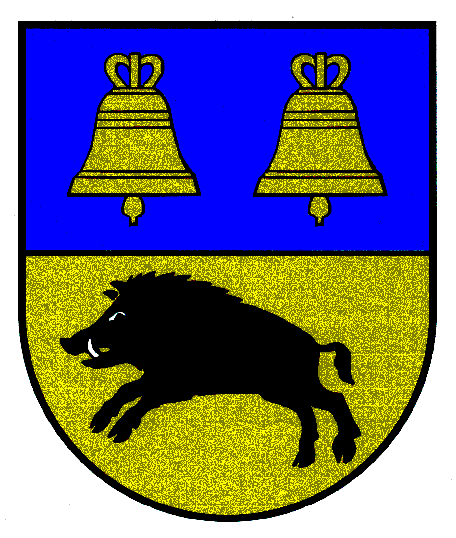       ul. Szkolna 1, 77-141 Borzytuchom	Regon 771560360      tel./fax (059) 8211955/8211322 	zsborzytuchom@vp.pl      NIP 842-16-26-296                                            www.zsborzytuchom.szkolna.netPODANIE O PRZYJĘCIE DO SZKOŁY PODSTAWOWEJProszę o przyjęcie do klasy…………. Szkoły Filialnej w Niedarzynie przy Zespole Szkół w Borzytuchomiu  w roku szkolnym …………….Dane dziecka (proszę wypełnić drukowanymi literami)Nazwisko………………………………..……PESEL………………………………Imię pierwsze…………………………………Imię drugie………………………….Data urodzenia ……………………………….Miejsce urodzenia…………………..Adres stałego zameldowania:  …………………………………………..……...…… 			     ………………………………………..…….……..…Adres zamieszkania …………………………………………………………..……..                                  …………………………………….…………………..………Dane rodziców/opiekunów prawnych Matka / opiekun prawny *Nazwisko…………..……………………..   Imię…………………………………...Miejsce zamieszkania:ul.:………………………………………………  nr domu………. nr mieszkania…………Miejscowość: ……………………………………………………….kod pocztowy………… Numer telefonu………………………………………Ojciec / opiekun prawny *Nazwisko…………..……………………..   Imię…………………………………...Miejsce zamieszkania:ul.:………………………………………………  nr domu…….. nr mieszkania…………….Miejscowość: ……………………………………………………….kod pocztowy…………. Numer telefonu………………………………………*niepotrzebne skreślić
Szkoła, do której aktualnie dziecko uczęszcza:Nazwa szkoły ……………………………………………………………….………Adres:………………………………………………………………………….…….Dziecko posiada specjalistyczne opinie, orzeczenia* TAK/NIE, jakie:…………………….….Oświadczam, że dziecko realizowało obowiązek rocznego przygotowania przedszkolnego**…………………………………………………………………………………………………./nazwa i adres placówki/*jeżeli dziecko posiada w/w opinię, orzeczenia rodzic zobowiązany jest dostarczyć dokument do szkoły** wypełniają rodzice(opiekuni prawni) dziecka, które ma być przyjęte do klasy I SP.Do Podania należy dołączyć 1 zdjęcie dziecka do legitymacji szkolnej.Dane osobowe nie będą przetwarzane w celu marketingowym, nie będą przekazywane innym podmiotom.Niedarzyno, dnia………………………                           ……………………………………….
                                                                                       (czytelny podpis matki/opiekuna prawnego)                                                                                            ……………………………………….
                                                                                       (czytelny podpis ojca/opiekuna prawnego)DEKLARACJA NA DOWOŻENIE UCZNIA AUTOBUSEM SZKOLNYM*    Dziecko będzie dowożone do Szkoły  autobusem szkolnym:**  TAK  /  NIE*dotyczy uczniów zamieszkałych w miejscowościach: Osieki, Krosnowo, Grzmiąca, Bytów**niepotrzebne skreślić       …………………………………………                     ……………………………………..                                         (czytelny podpis rodziców/opiekunów prawnych)